Алгоритм работы со слайдамиII.  Описание работы с алгоритмом использования электронного интерактивного дидактического мультимедийного пособия в образовательном процессе. Тема пособия: « Моя малая Родина».Возраст целевой группы: старшаяЦель пособия: обогащение и закрепление знаний о родном селе.Задачи пособия: воспитывать любовь, уважение и бережное отношение к малой Родине; развивать речь детей.№ слайдаДействия и возможный вариант пояснений педагога№1№2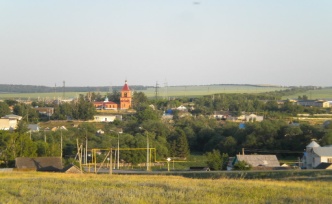 Дети, мы сегодня вспомним, что узнали о нашем селе во время экскурсий.№3Мы с вами участвовали в акции « Спасем наши родники», помогали взрослым благоустраивать их. Найдите наш родник « Святой Источник».№4Вспомните экскурсию на реку Сургут. Найдите мост через эту реку.№5На день Победы и день скорби мы приходим на митинг на площадь нашего села, чтобы почтить память односельчан, погибших в Великой Отечественной войне. На какой фотографии изображен памятник воину- освободителю, установленный в нашем селе.№6Мы были на экскурсии в школьном музее. Вспомните, какие там были экспонаты. На какой фотографии они изображены?№7Мы знаем народные календарные и  христианские праздники, проводим их в детском саду. А где еще отмечают христианские праздники? Правильно, в церкви проводят службы. Найдите на фотографии нашу церковь.№8Молодцы! 